				1 maj 2022	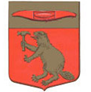 				Till medlemmar i 				Bjursås SockenrådKallelseTill årsmöte för Bjursås Sockenråd22 maj 2022Kl 17.00, Dössbergets värdshus
 
På dagordningen bla:Val av ordförande och ledamöterBehandling av verksamhetsberättelse 
och årsredovisning för 2021Verksamhetsplan för 2022Vad gör Sockenrådet nu och framåt?
Välkomna!Icke medlemmar är välkomna som åhörare i mån av plats. Bilaga: dagordning, övriga möteshandlingar läggs ut på www.bjursas.se under ”på gång i Bjursås socken”